K2 – D – 25.1-01Vážení studenti, vytiskněte a vyplňte si následující pracovní listy, připravte si je na pondělní hodinu, budeme s nimi pracovat. Je to celkové shrnutí Přemyslovců a Lucemburků.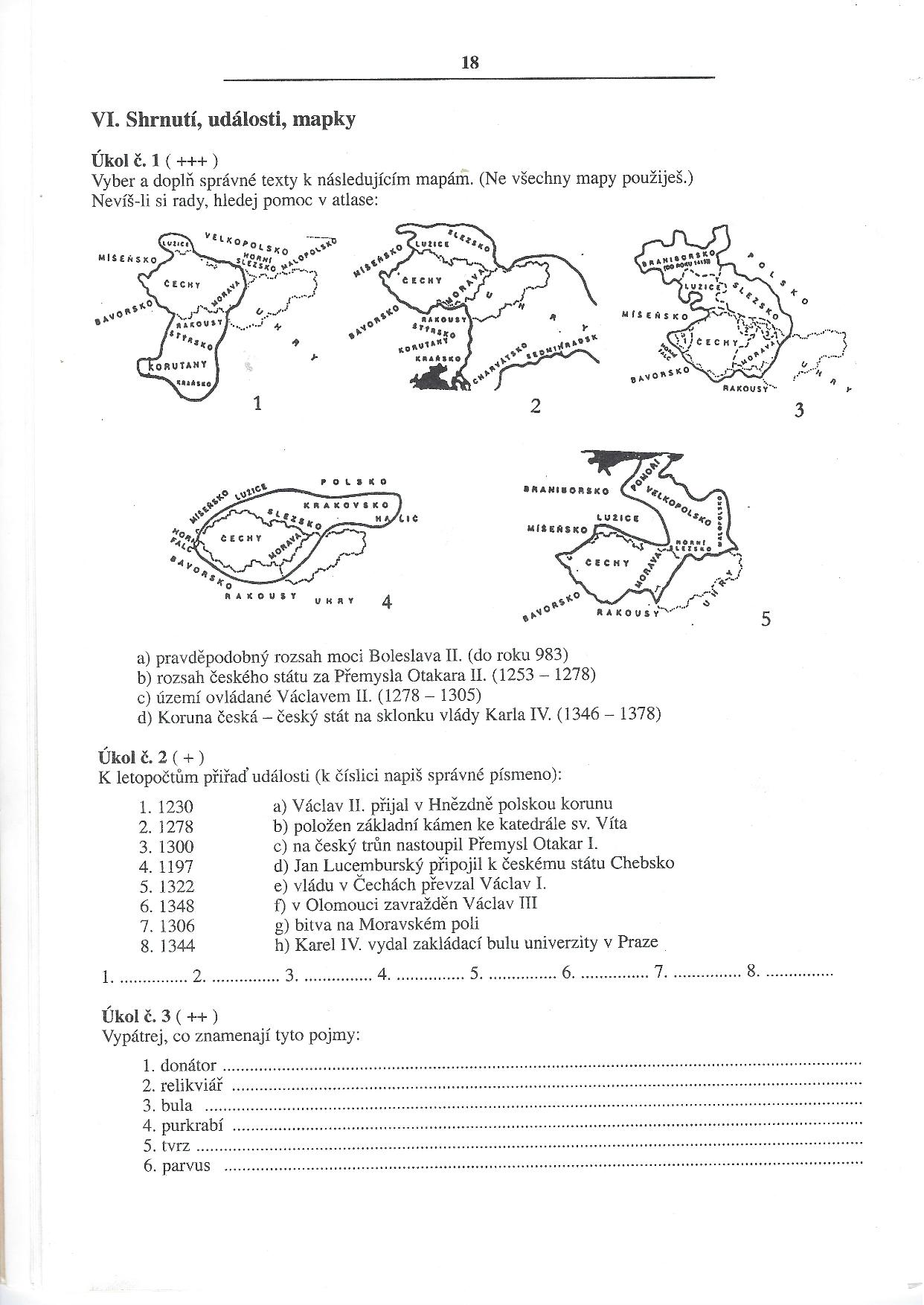 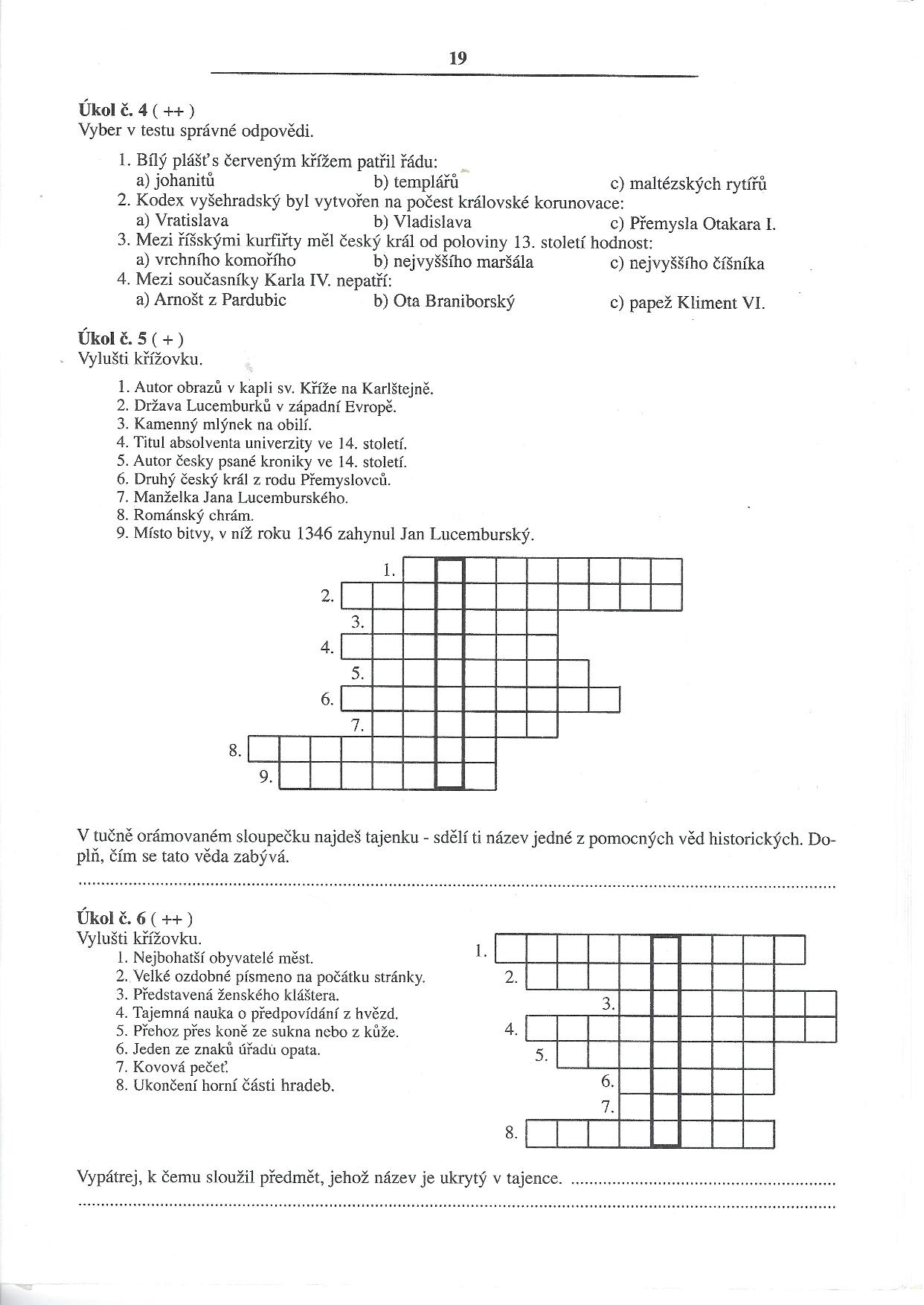 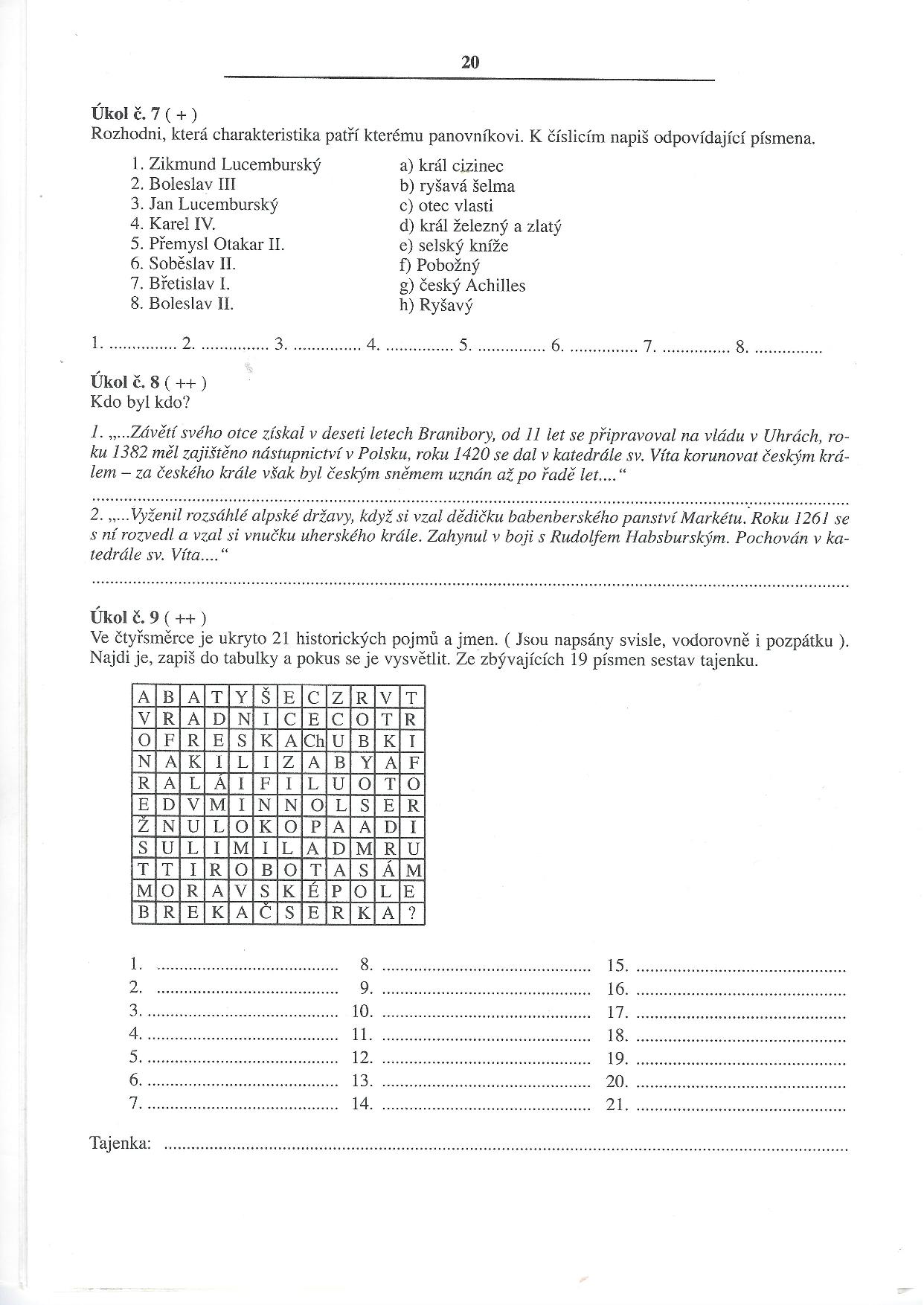 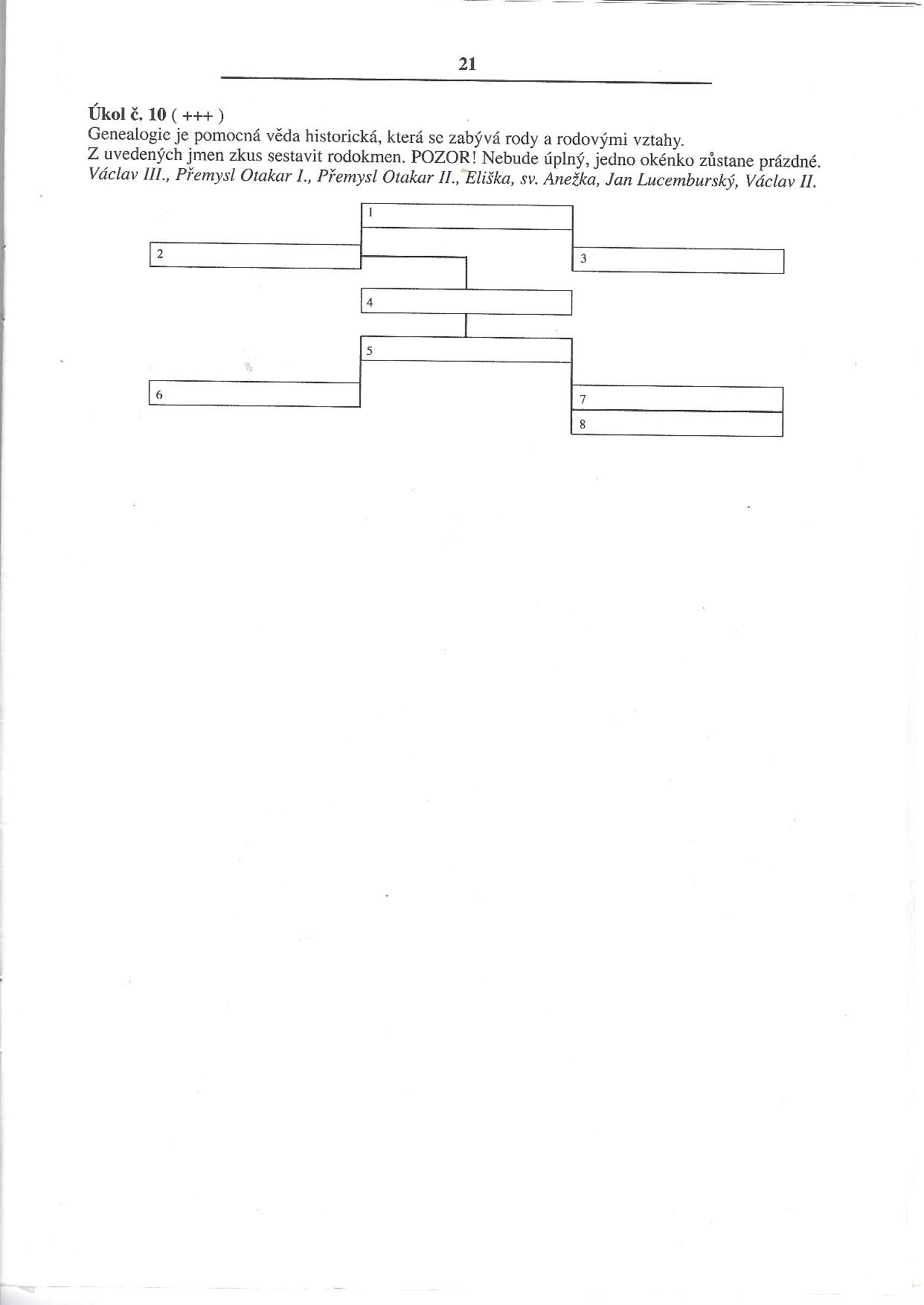 